ISTITUTO COMPRENSIVO N. 2DI CHIARAVALLE C. LEPIANO ANNUALE DELLE ATTIVITA’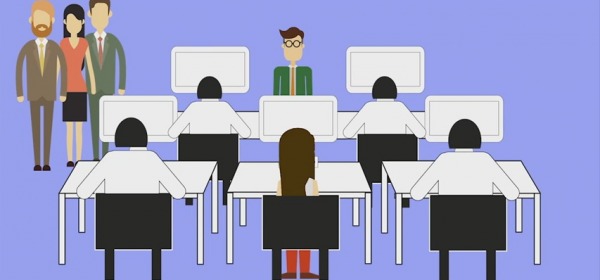 ANNO SCOLASTICO 2023/2024SCUOLA DELL’INFANZIANOTE:Per le riunioni del Collegio dei Docenti seguiranno apposite circolari.Tutti gli incontri programmati si svolgeranno in presenzaTutti gli incontri di intersezione saranno preceduti da apposite circolari con odg.ORARIO DELLE LEZIONI SCUOLA DELL’INFANZIAA.S. 2023/2024PLESSO DI CARDINALE                        Dal 14 al 22 Settembre 2023:ORE 81:15 – 13:15 Sezioni A/B/CDal 25 Settembre 2023:ORE 8:15 – 16:15 Sezioni A/BDAL 02 OTTOBRE/2023 ORE 08:15-16:15 SEZIONE C                                           PLESSO DI TORRE DI RUGGIERODal 14 al 22  Settembre 2023:ORE 8:00 – 13:OO Sezioni  A/BDal 25 Settembre 2023:ORE 8:00 – 16:00 Sezioni A/BPLESSO MARTELLIDAL 14 AL 22 SETTEMBRE 2023 ORE 08:00 -13:00 SEZIONI A/BDAL 25 SETTEMBRE 2023 ORE 08:00-16:00PLESSO PIRIVOGLIADAL 14  AL 22 SETTEMBRE 2023ORE 08:00-13:00 SEZIONI A/BDAL 25 SETTEMRE 2023 ORE 08:00 16:00 SEZIONI A/BPLESSO FORESTADAL14 AL 22 SETTEMBRE 2023ORE 08:00 -13:00 SEZIONI A/B/C/DAL 25 SETTEMBRE 2023 ORE 08:00 -16:00 SEZIONI B/CDAL 02 OTTOBRE 2023 ORE 08:00-16:00 SEZIONE ACOMPRESENZE08 FEBBRAIO TUTTI I PLESSI (GIOVEDI GRASSO )PLESSO FORESTA20 DICEMBRE ORE 10:00 FESTA DI NATALE07 GIUGNO ORE 10:00 FESTA DI FINE ANNOPLESSO MARTELLI21 DICEMBRE ORE 10:00 FESTA DI NATALE       20 GIUGNO ORE 10:00 FESTA DI FINE ANNOPLESSO PIRIVOGLIA      19 DICEMBRE FESTA DI NATALE       ORE 09:00 SEZIONE A       ORE 10:30 SEZIONE B       07 GIUGNO  FESTA DI FINE ANNO      ORE 09:00 SEZIONE A      ORE 10:30 SEZIONE BPLESSO TORRE DI RUGGIERO20 DICEMBRE  ORE 10:30 FESTA DI NATALE11 GIUGNO ORE 10:00 FESTA DI FINE ANNOPLESSO CARDINALE22 DICEMBRE  ORE10:00 FESTA DI NATALE14 GIUGNO ORE 10:00 FESTA DI FINO ANNODataOrarioModalità/sedeAttivitàDESCRIZIONE01/09/2023 ven8:15/ 12:00Sede centrale (Foresta) Presa di servizio personale in entrata04/09/2023 lun9:00“Collegio unitario dei docenti“10:30/12:00“Riunione docenti per plessoOrganizzazione attività avvio anno scolastico05/09/2023 mar9:00/12:00“Revisione regolamento d’Istituto06/09/2023 merc9:00/10:30“Riunione per dipartimenti Revisione curricolo verticale“10:30/12:00“Commissione con i delegati di plesso: Predisposizione piano delle attività07/09/2023 gio9:00“Riunione per dipartimentiProgetto accoglienza − Prove d’ingresso“10:30“Commissioni PTOFCommissione Viaggi e formazione Commissione progettiCommissione orario11/09/2023 lun9:00PlessiOrario rispettivi plessi/ attività di accoglienza12/09/2023 mar9:00Sede centrale (Foresta) Riunione per dipartimenti Progetto accoglienza − Prove d’ingresso“10:00PlessiSistemazione aule13/09/2023 mer9:00PlessiSistemazione aule/ Eventuale collegio14/09/2023 gioInizio lezioni         15/09/2023Ore 15:00Tutti i plessi                  Assemblea con i genitori25/10/202325/10/2023Ore 16:00/18:00Ore 16:15/18:15Plessi:Foresta ,Martelli , Pirivoglia , TorrePlesso Cardinale       Assemblea con i genitori ed elezione rappresentanti        Relazione Introduttiva del docente delegato di plesso sull’avvio dell’A.S. 2023/2024.Presentazione del patto educativo di corresponsabilità.Funzione del consiglio di intersezione.                     Vari ed eventuali               Elezioni per il rinnovo della componente genitori nel Consiglio di  Intersezione.01-02 /11/2023mer-gio              Ponte Tutti i Santi           22/11/2023Dalle ore 16:00 alle ore 18:00Dalle ore 16:15 alle ore 18:15Plessi : Foresta , Martelli, Pirivoglia, Torre di RuggieroPlesso Cardinale               Consiglio di Interezione             Colloqui individualiInsediamento genitori elettiVerifica e valutazione dell’andamento delle attività educativo-didattiche 1° bimestre06 /12/2023 merCardinale                  Festivo/Santo Patrono     08-09/12 2023 ven-sab                   Ponte ImmacolataDal 23/12/2023 sabAl 06/01/2024Vacanze Natalizie24/01/2024Dalle ore 16:00 
Alle ore 18:00Dalle ore 16:15 Alle ore 18;15Plessi: Foresta,Martelli,Pirivoglia  Torre di RuggieroPlesso CardinaleConsiglio di IntersezioneColloqui individualiVerifica e valutazione delle attività educativo-didattiche 2° bimestreViaggio d’istruzione        12-13/02/2024   Vacanze di Carnevale  26/03/2024 marDalle ore 16:00Alle ore 18:00Dalle ore 16:15Alle ore 18:15Plessi:Foresta, Martelli, Pirivoglia, Torre di RuggieroCardinaleConsiglio di intersezioneColloqui individualiVerifica e valutazione dell’attività educativo-didattiche 3° bimestreDal 28/03/2024 gioAl 02/04/2024 marVacanze PasqualiDal 25/04/2024 gioAl 27/04/2024 sabFesta della Liberazione e interfestivi01/05/2024 merFesta del Lavoro22/05/2024 mar Dalle ore 16:00 Alle ore 18:00Dalle ore 16:15Alle ore 18:15Plessi:Foresta , Martelli, Pirivoglia  Torre di RuggieroCardinaleConsiglio di InterzioneColloqi individualiVerifica e valutazione dell’attività educativo-didattiche 4°bimestreDal 28/06/2024Termine delle lezioni